9	النظر في تقرير مدير مكتب الاتصالات الراديوية وإقراره، وفقاً للمادة 7 من الاتفاقية:1.9	بشأن أنشطة قطاع الاتصالات الراديوية منذ المؤتمر العالمي للاتصالات الراديوية لعام 2015 (WRC-15)؛(1.1.9)1.9	القـرار 212 (Rev.WRC-15) - تنفيذ الاتصالات المتنقلة الدولية في نطاقَي التردد MHz 2 025-1 885 وMHz 2 200-2 110خلفيةشاركت الدول الأعضاء في منظمة شرق إفريقيا للاتصالات (EACO)، بوروندي وكينيا وأوغندا ورواندا وجنوب السودان وتنزانيا، في دراسات قطاع الاتصالات الراديوية بشأن المسألة 1.1.9 من البند 1.9 من جدول الأعمال.وقد حُدد نطاقا التردد MHz 2 025-1 885 وMHz 2 200-2 110 في لوائح الراديو (RR) لاستعمال الاتصالات المتنقلة الدولية. وفي هذين المديين الواسعين للترددات، يوزع النطاقان MHz 2 010-1 980 وMHz 2 200-2 170 للخدمة الثابتة والخدمة المتنقلة والخدمة المتنقلة الساتلية على أساس أولي مشترك. ويوجد توزيع الخدمة المتنقلة الساتلية في الاتجاه أرض-فضاء في نطاق التردد MHz 2 010-1 980، وفي الاتجاه فضاء-أرض في نطاق التردد MHz 2 200-2 170. وكل من المكونات الساتلية والأرضية للاتصالات المتنقلة الدولية تم نشرها أو يُنظر في نشرها في نطاقي التردد MHz 2 010-1 980 وMHz 2 200-2 170.يدعو القرار 212 (Rev.WRC-15) "قطاع الاتصالات الراديوية إلى دراسة التدابير التقنية والتشغيلية الممكنة لضمان التعايش والتوافق بين المكونة الأرضية للاتصالات المتنقلة الدولية (في الخدمة المتنقلة) والمكونة الساتلية لهذه الاتصالات (في الخدمة المتنقلة الساتلية) في نطاقي التردد MHz 2 010-1 980 وMHz 2 200-2 170، حيث تتقاسم نطاقَي التردد هذين الخدمتان المتنقلة والمتنقلة الساتلية في بلدان مختلفة، خاصة من أجل نشر المكونات الأرضية والساتلية المستقلة للاتصالات المتنقلة الدولية ولتسهيل تطوير هذه المكونات".علاوة على ذلك، عند نشر المكونين الساتلي والأرضي للاتصالات المتنقلة الدولية في النطاقين التردديين MHz 2 010-1 980 وMHz 2 200-2 170 في مناطق متجاورة جغرافياً، قد يلزم تنفيذ تدابير تقنية أو تشغيلية لتجنب التداخل الضار.وطبقاً للقرار 212 (Rev.WRC-15)، تمت دراسة التعايش والتوافق بين المكونة الأرضية للاتصالات المتنقلة الدولية (في الخدمة المتنقلة) والمكونة الساتلية لهذه الاتصالات (في الخدمتين المتنقلة والمتنقلة الساتلية) في البلدان المجاورة/البلدان المعنية المختلفة/المناطق الجغرافية المجاورة في بلدان مختلفة من أجل تيسير تطوير كل من المكونات الساتلية والأرضية للاتصالات المتنقلة الدولية.ويقتصر مجال تطبيق المسألة 1.1.9 من البند 1.9 من جدول أعمال المؤتمر WRC-19 بصرامة على دراسة التدابير التقنية والتشغيلية الممكنة لضمان التعايش والتوافق بين المكون الأرضي للاتصالات IMT والمكون الساتلي لها في نطاقي التردد MHz 2 010-1 980 وMHz 2 200-2 170 في مناطق متجاورة جغرافياً، كما هو مشار إليه في القرار 212 (Rev.WRC-15). وإضافة إلى ذلك، فإن أي تدابير تنظيمية أو أي تغييرات على لوائح الراديو تقع خارج نطاق أي مسألة بالبند 1.9 من جدول أعمال المؤتمر WRC-19.خلصت دراسات قطاع الاتصالات الراديوية إلى أن التدابير التقنية التشغيلية التي درست ووضعت طبقاً للقرار 212 (Rev.WRC-15) تعتبر كافية لضمان التعايش والتوافق بين المكونين الأرضي والساتلي للاتصالات IMT في المناطق الجغرافية المتجاورة في بلدان مختلفة بالنسبة لجميع السيناريوهات. وإضافةً إلى ذلك، من شأن التدابير التقنية والتشغيلية التي يمكن أن تنشأ من خلال توفر تكنولوجيات جديدة أن تزيد من سهولة التوافق بين مكوني الاتصالات IMT. وبالتالي، لا توجد حاجة إلى أي تغييرات على لوائح الراديو في إطار هذه المسألة من بند جدول الأعمال. وبسبب الطابع المتفرد والمتغير لخصائص النظام وسيناريوهات النشر للمكونين الساتلي والأرضي للاتصالات IMT في المناطق الجغرافية المتجاورة في بلدان مختلفة، فإن من شأن المناقشات الثنائية/متعددة الأطراف بين الإدارات المتأثرة أن توفر المزيد من المرونة التشغيلية مع ضمان التعايش بين المكونين عند نشرهما في بلدان مختلفة.المقترحتؤيد البلدان الأعضاء في منظمة شرق إفريقيا للاتصالات (EACO) الرأي 2 الذي يخلص إلى عدم تغيير (NOC) لوائح الراديو. لأن التدابير التقنية التشغيلية التي درست ووضعت تعتبر كافية لضمان التعايش والتوافق بين المكونين الأرضي والساتلي للاتصالات IMT في المناطق المتجاورة جغرافياً في بلدان مختلفة بالنسبة لجميع السيناريوهات. علاوة على ذلك، تمكن إدارة التعايش بين المكون الساتلي والأرضي للاتصالات المتنقلة الدولية من خلال التفاوض الثنائي/المتعدد الأطراف.NOC	BDI/KEN/UGA/RRW/SSD/TZA/104A21A1/1المــوادالأسباب:	نظراً للطابع المتفرد والمتغير لخصائص النظام وسيناريوهات النشر للمكونين الساتلي والأرضي للاتصالات IMT في المناطق المتجاورة جغرافياً في بلدان مختلفة، فإن من شأن المناقشات الثنائية/متعددة الأطراف بين الإدارات المتأثرة أن توفر المزيد من المرونة التشغيلية مع ضمان التعايش بين المكونين عند نشرهما في بلدان مختلفة. وإضافة إلى ذلك، فإن أي تدابير تنظيمية أو أي تغييرات على لوائح الراديو تقع خارج نطاق أي مسألة بالبند 1.9 من جدول أعمال المؤتمر WRC-19.NOC	BDI/KEN/UGA/RRW/SSD/TZA/104A21A1/2التذييـلاتالأسباب:	نظراً للطابع المتفرد والمتغير لخصائص النظام وسيناريوهات النشر للمكونين الساتلي والأرضي للاتصالات IMT في المناطق المتجاورة جغرافياً في بلدان مختلفة، فإن من شأن المناقشات الثنائية/متعددة الأطراف بين الإدارات المتأثرة أن توفر المزيد من المرونة التشغيلية مع ضمان التعايش بين المكونين عند نشرهما في بلدان مختلفة. وإضافة إلى ذلك، فإن أي تدابير تنظيمية أو أي تغييرات على لوائح الراديو تقع خارج نطاق أي مسألة بالبند 1.9 من جدول أعمال المؤتمر WRC-19.___________المؤتمر العالمي للاتصالات الراديوية (WRC-19)
شرم الشيخ، مصر، 28 أكتوبر - 22 نوفمبر 2019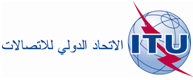 الجلسة العامةالإضافة 1
للوثيقة 104(Add.21)-A9 أكتوبر 2019الأصل: بالإنكليزيةجمهورية بوروندي/جمهورية كينيا/جمهورية أوغندا/جمهورية رواندا/ 
جمهورية جنوب السودان/جمهورية تنـزانيا المتحدةجمهورية بوروندي/جمهورية كينيا/جمهورية أوغندا/جمهورية رواندا/ 
جمهورية جنوب السودان/جمهورية تنـزانيا المتحدةمقترحات بشأن أعمال المؤتمرمقترحات بشأن أعمال المؤتمر‎‎‎‎‎‎‎‎‎‎‎‎بند جدول الأعمال (1.1.9)1.9‎‎‎‎‎‎‎‎‎‎‎‎بند جدول الأعمال (1.1.9)1.9